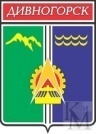 ОТДЕЛ ФИЗИЧЕСКОЙ КУЛЬТУРЫ, СПОРТА И МОЛОДЁЖНОЙ ПОЛИТИКИ АДМИНИСТРАЦИИг. ДИВНОГОРСКАИтоговая таблица результатов открытого Чемпионата города Дивногорска по хоккею с шайбой сезон 2016-2017г.г.г. Дивногорск хоккейная коробкаул. Театральная,14			                                                                        12.12.2016-07.03.2017г.Матч за 1 местоМатч за 3 местоГлавный секретарь соревнований:	___________________  К.В. Сергеев№ п/пКоманда 12345Место1.«Спутник»6:45:06:4I2.«Дивногорск»7:12:0II№ п/пКоманда 123Место 1.«Энергия» ПАО Красноярская ГЭС5:3IV2.«Камарчагские Рыси» п. Камар11чага11:111:3III